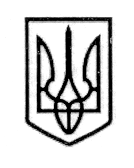 У К Р А Ї Н АСТОРОЖИНЕЦЬКА МІСЬКА РАДА СТОРОЖИНЕЦЬКОГО РАЙОНУЧЕРНІВЕЦЬКОЇ ОБЛАСТІВИКОНАВЧИЙ КОМІТЕТРІШЕННЯ 08 вересня 2020 року                                                                                 № 173Про зняття з балансу дерев’яноїприбудови Сторожинецької гімназії №2      Керуючись Законами України «Про місцеве самоврядування», «Про освіту»,  розглянувши інформацію начальника відділу освіти, молоді та спорту Сторожинецької міської ради Стрілецького Я.Г. «Про зняття з балансу дерев’яної прибудови Сторожинецької гімназії №2»,виконавчий комітет міської ради вирішив:Зняти з балансу матеріального обліку та демонтувати дерев’яну прибудову Сторожинецької гімназії №2 у зв’язку з перебуванням приміщення в аварійному стані.Контроль за виконанням даного рішення покласти на першого заступника міського голови Брижака П.М.  та начальника відділу освіти, молоді та спорту Стрілецького Я.Г.Сторожинецький міський голова                        Микола КАРЛІЙЧУКПідготував:Ярослав  СТРІЛЕЦЬКИЙЯрослав  СТРІЛЕЦЬКИЙПогоджено:                  Петро БРИЖАКПетро БРИЖАКМаксим МЯЗІНМаксим МЯЗІНМикола БАЛАНЮКМикола БАЛАНЮКАурел СИРБУАурел СИРБУ